32Asian Cultural Documentation Center(Centers and Academies)Asian Cultural Documentation Center(Centers and Academies)Asian Cultural Documentation Center(Centers and Academies)Asian Cultural Documentation Center(Centers and Academies)Asian Cultural Documentation Center(Centers and Academies)Logo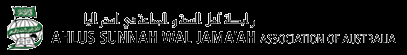 NameNameAhlus Sunnah wal Jama’ahAhlus Sunnah wal Jama’ahHeadHead----------------------------------------TypeTypeNon-GovermentalNon-GovermentalYear of EstablishmentYear of Establishment19861986Publications----------------------------------------------------------------------------------------------------------------ActivitiesASWJ also carries out a number of other community based projects. For over a decade the organization has been holding Eid prayers outdoors in accordance to the tradition of the Prophet. Last Eid the prayer in NSW was held in Olympic Park in Homebush bay, the congregation exceeded a staggering 5000 people. Eid prayers in Victoria and WA easily attract over a thousand worshippers.Yearly Hajj groups are also organized by ASWJ. The campaign has been ongoing for the last 13 years and is well known to be amongst the best Hajj groups in Australia.
Other community projects include the sponsorship and support of Orphans and widows, yearly Qurban project, Qur’anic competitions, yearly camps, monthly family picnics, and a host of sporting activities.ASWJ has gained a lot of trust and respect from the community due to its firm adherence to the principles of Islam and its freedom from external political interference. It is an independent body free from any governmental influence both financially and ideologically. It is this ‘no strings attached’ policy that has allowed the Sheikhs of ASWJ to speak with a sense of freedom not shared by many other organizations.ASWJ also carries out a number of other community based projects. For over a decade the organization has been holding Eid prayers outdoors in accordance to the tradition of the Prophet. Last Eid the prayer in NSW was held in Olympic Park in Homebush bay, the congregation exceeded a staggering 5000 people. Eid prayers in Victoria and WA easily attract over a thousand worshippers.Yearly Hajj groups are also organized by ASWJ. The campaign has been ongoing for the last 13 years and is well known to be amongst the best Hajj groups in Australia.
Other community projects include the sponsorship and support of Orphans and widows, yearly Qurban project, Qur’anic competitions, yearly camps, monthly family picnics, and a host of sporting activities.ASWJ has gained a lot of trust and respect from the community due to its firm adherence to the principles of Islam and its freedom from external political interference. It is an independent body free from any governmental influence both financially and ideologically. It is this ‘no strings attached’ policy that has allowed the Sheikhs of ASWJ to speak with a sense of freedom not shared by many other organizations.ASWJ also carries out a number of other community based projects. For over a decade the organization has been holding Eid prayers outdoors in accordance to the tradition of the Prophet. Last Eid the prayer in NSW was held in Olympic Park in Homebush bay, the congregation exceeded a staggering 5000 people. Eid prayers in Victoria and WA easily attract over a thousand worshippers.Yearly Hajj groups are also organized by ASWJ. The campaign has been ongoing for the last 13 years and is well known to be amongst the best Hajj groups in Australia.
Other community projects include the sponsorship and support of Orphans and widows, yearly Qurban project, Qur’anic competitions, yearly camps, monthly family picnics, and a host of sporting activities.ASWJ has gained a lot of trust and respect from the community due to its firm adherence to the principles of Islam and its freedom from external political interference. It is an independent body free from any governmental influence both financially and ideologically. It is this ‘no strings attached’ policy that has allowed the Sheikhs of ASWJ to speak with a sense of freedom not shared by many other organizations.ASWJ also carries out a number of other community based projects. For over a decade the organization has been holding Eid prayers outdoors in accordance to the tradition of the Prophet. Last Eid the prayer in NSW was held in Olympic Park in Homebush bay, the congregation exceeded a staggering 5000 people. Eid prayers in Victoria and WA easily attract over a thousand worshippers.Yearly Hajj groups are also organized by ASWJ. The campaign has been ongoing for the last 13 years and is well known to be amongst the best Hajj groups in Australia.
Other community projects include the sponsorship and support of Orphans and widows, yearly Qurban project, Qur’anic competitions, yearly camps, monthly family picnics, and a host of sporting activities.ASWJ has gained a lot of trust and respect from the community due to its firm adherence to the principles of Islam and its freedom from external political interference. It is an independent body free from any governmental influence both financially and ideologically. It is this ‘no strings attached’ policy that has allowed the Sheikhs of ASWJ to speak with a sense of freedom not shared by many other organizations.Main disciplinesThe term Ahlus Sunnah wal Jama’ah (People of the Sunnah and the mainstream) can be traced back to the famous companions of the Prophet (peace be upon him), Abdullaah ibn Mas’ood and Abdullaah ibn Abbas (may Allah be pleased with them). Ibn Mas’ood commenting on the verse in the Qur’an in surah A’-Imraan (which means);“And hold fast, all of you together, to the Rope of Allah, and be not divided among yourselves.” (3:103)explained that the rope mentioned in the verse was the Jama’ah. The derivation of Ahlus Sunnah can be made from the following verse, also in Al’ Imraan:“On the Day (of Resurrection) when some faces will become white and some faces will become black.” (3:106)Ibn Abbas commented on this verse thus forth, ‘followers of the Sunnah and the Jama`ah will radiate with whiteness’.Shaykh Muhammad ibn Saalih al-‘Uthaymeen summarized Ahlus-Sunnah wa’l-Jamaa’ah as ‘those who adhere to the Sunnah and who unite upon it, not turning to anything else, whether that be in matters of belief or matters of actions which are subject to Islamic rulings. Hence they are called Ahlus Sunnah because they adhere to it (the Sunnah), and they called al-Jamaa’ah because they are united in following it.’ The term Ahlus Sunnah wal Jama’ah (People of the Sunnah and the mainstream) can be traced back to the famous companions of the Prophet (peace be upon him), Abdullaah ibn Mas’ood and Abdullaah ibn Abbas (may Allah be pleased with them). Ibn Mas’ood commenting on the verse in the Qur’an in surah A’-Imraan (which means);“And hold fast, all of you together, to the Rope of Allah, and be not divided among yourselves.” (3:103)explained that the rope mentioned in the verse was the Jama’ah. The derivation of Ahlus Sunnah can be made from the following verse, also in Al’ Imraan:“On the Day (of Resurrection) when some faces will become white and some faces will become black.” (3:106)Ibn Abbas commented on this verse thus forth, ‘followers of the Sunnah and the Jama`ah will radiate with whiteness’.Shaykh Muhammad ibn Saalih al-‘Uthaymeen summarized Ahlus-Sunnah wa’l-Jamaa’ah as ‘those who adhere to the Sunnah and who unite upon it, not turning to anything else, whether that be in matters of belief or matters of actions which are subject to Islamic rulings. Hence they are called Ahlus Sunnah because they adhere to it (the Sunnah), and they called al-Jamaa’ah because they are united in following it.’ The term Ahlus Sunnah wal Jama’ah (People of the Sunnah and the mainstream) can be traced back to the famous companions of the Prophet (peace be upon him), Abdullaah ibn Mas’ood and Abdullaah ibn Abbas (may Allah be pleased with them). Ibn Mas’ood commenting on the verse in the Qur’an in surah A’-Imraan (which means);“And hold fast, all of you together, to the Rope of Allah, and be not divided among yourselves.” (3:103)explained that the rope mentioned in the verse was the Jama’ah. The derivation of Ahlus Sunnah can be made from the following verse, also in Al’ Imraan:“On the Day (of Resurrection) when some faces will become white and some faces will become black.” (3:106)Ibn Abbas commented on this verse thus forth, ‘followers of the Sunnah and the Jama`ah will radiate with whiteness’.Shaykh Muhammad ibn Saalih al-‘Uthaymeen summarized Ahlus-Sunnah wa’l-Jamaa’ah as ‘those who adhere to the Sunnah and who unite upon it, not turning to anything else, whether that be in matters of belief or matters of actions which are subject to Islamic rulings. Hence they are called Ahlus Sunnah because they adhere to it (the Sunnah), and they called al-Jamaa’ah because they are united in following it.’ The term Ahlus Sunnah wal Jama’ah (People of the Sunnah and the mainstream) can be traced back to the famous companions of the Prophet (peace be upon him), Abdullaah ibn Mas’ood and Abdullaah ibn Abbas (may Allah be pleased with them). Ibn Mas’ood commenting on the verse in the Qur’an in surah A’-Imraan (which means);“And hold fast, all of you together, to the Rope of Allah, and be not divided among yourselves.” (3:103)explained that the rope mentioned in the verse was the Jama’ah. The derivation of Ahlus Sunnah can be made from the following verse, also in Al’ Imraan:“On the Day (of Resurrection) when some faces will become white and some faces will become black.” (3:106)Ibn Abbas commented on this verse thus forth, ‘followers of the Sunnah and the Jama`ah will radiate with whiteness’.Shaykh Muhammad ibn Saalih al-‘Uthaymeen summarized Ahlus-Sunnah wa’l-Jamaa’ah as ‘those who adhere to the Sunnah and who unite upon it, not turning to anything else, whether that be in matters of belief or matters of actions which are subject to Islamic rulings. Hence they are called Ahlus Sunnah because they adhere to it (the Sunnah), and they called al-Jamaa’ah because they are united in following it.’ Websitehttp://www.aswj.com.auhttp://www.aswj.com.auhttp://www.aswj.com.auhttp://www.aswj.com.auE-mailaswj.sydney@gmail.comaswj.sydney@gmail.comaswj.sydney@gmail.comaswj.sydney@gmail.comFax02 9758 340602 9758 340602 9758 340602 9758 3406Tel02 9758 340602 9758 340602 9758 340602 9758 3406Address132 Haldon Street, Lakemba, New South Wales, 2195132 Haldon Street, Lakemba, New South Wales, 2195132 Haldon Street, Lakemba, New South Wales, 2195132 Haldon Street, Lakemba, New South Wales, 2195